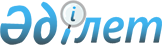 О внесении изменений и дополнений в решение Текелийского городского маслихата от 21 декабря 2012 года N 12-77 "О бюджете города Текели на 2013-2015 годы"
					
			Утративший силу
			
			
		
					Решение Текелийского городского маслихата Алматинской области от 06 декабря 2013 года N 24-146. Зарегистрировано Департаментом юстиции Алматинской области 12 декабря 2013 года N 2508. Утратило силу решением Текелийского городского маслихата Алматинской области от 10 февраля 2014 года № 26-168      Сноска. Утратило силу решением Текелийского городского маслихата Алматинской области от 10.02.2014 № 26-168.      Примечание РЦПИ:

      В тексте документа сохранена пунктуация и орфография оригинала.



      В соответствии с подпунктом 4) пункта 2 статьи 106 и пунктом 5 статьи 109 Бюджетного кодекса Республики Казахстан от 4 декабря 2008 года, с подпунктом 1) пункта 1 статьи 6 Закона Республики Казахстан "О местном государственном управлении и самоуправлении в Республике Казахстан" от 23 января 2001 года Текелийский городской маслихат РЕШИЛ:



      1. Внести в решение Текелийского городского маслихата от 21 декабря 2012 года N 12-77 "О бюджете города Текели на 2013-2015 годы" (зарегистрировано в Реестре государственной регистрации нормативных правовых актов 28 декабря 2012 года за N 2262, опубликовано в газете "Текелі тынысы" от 11 января 2013 года N 2), в решение Текелийского городского маслихата от 6 марта 2013 года N 13-85 "О внесении изменений в решение Текелийского городского маслихата от 21 декабря 2012 года N 12-77 "О бюджете города Текели на 2013-2015 годы" (зарегистрировано в Реестре государственной регистрации нормативных правовых актов 15 марта 2013 года за N 2320, опубликовано в газете "Текелі тынысы" от 29 марта 2013 года N 13), в решение Текелийского городского маслихата от 4 июня 2013 года N 15-102 "О внесении изменений в решение Текелийского городского маслихата от 21 декабря 2012 года N 12-77 "О бюджете города Текели на 2013-2015 годы" (зарегистрировано в Реестре государственной регистрации нормативных правовых актов 12 июня 2013 года за N 2373, опубликовано в газете "Текелі тынысы" от 21 июня 2013 года N 25), в решение Текелийского городского маслихата от 3 июля 2013 года N 17-111 "О внесении изменений в решение Текелийского городского маслихата от 21 декабря 2012 года N 12-77 "О бюджете города Текели на 2013-2015 годы" (зарегистрировано в Реестре государственной регистрации нормативных правовых актов 15 июля 2013 года за N 2398, опубликовано в газете "Текелі тынысы" от 19 июля 2013 года N 29), в решение Текелийского городского маслихата от 21 августа 2013 года N 21-128 "О внесении изменений в решение Текелийского городского маслихата от 21 декабря 2012 года N 12-77 "О бюджете города Текели на 2013-2015 годы" (зарегистрировано в Реестре государственной регистрации нормативных правовых актов 3 сентября 2013 года за N 2436, опубликовано в газете "Текелі тынысы" от 13 сентября 2013 года N 37) в решение Текелийского городского маслихата от 8 ноября 2013 года N 22-133 "О внесении изменений и дополнений в решение Текелийского городского маслихата от 21 декабря 2012 года N 12-77 "О бюджете города Текели на 2013-2015 годы" (зарегистрировано в Реестре государственной регистрации нормативных правовых актов 19 ноября 2013 года за N 2464, опубликовано в газете "Текелі тынысы" от 29 ноября 2013 года N 48) следующие изменения:



      в пункте 1 по строкам:

      1) "доходы" цифры "2043259" заменить на цифры "2032225", в том числе по:

      "поступлениям трансфертов" цифры "1913479" заменить на цифры "1902445".

      2) "затраты" цифры "2054216" заменить на цифры "2043182"



      2. Приложение 1 к указанному решению изложить в новой редакции согласно приложению 1 к настоящему решению.



      3. Контроль за исполнением настоящего решения возложить на постоянную комиссию Текелийского городского маслихата по вопросам бюджета и экономики.



      4. Настоящее решение вводится в действие с 1 января 2013 года.      Председатель сессии

      городского маслихата                       К. Нестеров      Секретарь Текелийского

      городского маслихата                       Н. Калиновский      СОГЛАСОВАНО:      Руководитель государственного

      учреждения "Отдел экономики и

      бюджетного планирования города

      Текели"                                    Мырзахметова Файзагуль Свановна

      06 декабря 2013 года

Приложение 1

к проекту решения Текелийского

городского маслихата от 6 декабря

2013 года N 24-146 "О внесении

изменений и дополнений в решение

Текелийского городского маслихата

от 21 декабря 2012 года N 12-77

"О бюджете города Текели на 2013-2015 годы"Приложение 1

утвержденное решением Текелийского

городского маслихата от 21 декабря

2012 года N 12-77 "О бюджете города

Текели на 2013-2015 годы" 

Бюджет города Текели на 2013 год
					© 2012. РГП на ПХВ «Институт законодательства и правовой информации Республики Казахстан» Министерства юстиции Республики Казахстан
				КатегорияКатегорияКатегорияКатегорияСумма

(тыс.тенге)КлассКлассКлассСумма

(тыс.тенге)ПодклассПодклассСумма

(тыс.тенге)НаименованиеСумма

(тыс.тенге)1. Доходы20322251Налоговые поступления11396804Налоги на собственность813271Налоги на имущество388283Земельный налог62194Налог на транспортные средства362345Единый земельный налог4605Внутренние налоги на товары, работы и услуги284462Акцизы25303Поступления за использование природных и

других ресурсов203004Сборы за ведение предпринимательской и

профессиональной деятельности51165Налог на игорный бизнес50007Прочие налоги1461Прочие налоги14608Обязательные платежи, взимаемые за совершение

юридически значимых действий и (или) выдачу

документов уполномоченными на то

государственными органами или должностными

лицами40491Государственная пошлина40492Неналоговые поступления231201Доходы от государственной собственности10805Доходы от аренды имущества, находящегося в

государственной собственности108004Штрафы, пени, санкции, взыскания, налагаемые

государственными учреждениями, финансируемыми

из государственного бюджета, а также

содержащимися и финансируемыми из бюджета

(сметы расходов) Национального Банка

Республики Казахстан2321Штрафы, пени, санкции, взыскания, налагаемые

государственными учреждениями, финансируемыми

из государственного бюджета, а также

содержащимися и финансируемыми из бюджета

(сметы расходов) Национального Банка

Республики Казахстан, за исключением

поступлений от организаций нефтяного сектора23206Прочие неналоговые поступления10001Прочие неналоговые поступления10003Поступления от продажи основного капитала1350003Продажа земли и нематериальных активов135001Продажа земли120002Продажа нематериальных активов15004Поступления трансфертов190244502Трансферты из вышестоящих органов

государственного управления19024452Трансферты из областного бюджета1902445Функциональная группаФункциональная группаФункциональная группаФункциональная группаФункциональная группаСумма

(тыс.тенге)Функциональная подгруппаФункциональная подгруппаФункциональная подгруппаФункциональная подгруппаСумма

(тыс.тенге)Администратор бюджетных программАдминистратор бюджетных программАдминистратор бюджетных программСумма

(тыс.тенге)ПрограммаПрограммаСумма

(тыс.тенге)НаименованиеСумма

(тыс.тенге)2. Затраты204318201Государственные услуги общего характера1355571Представительные, исполнительные и другие

органы, выполняющие общие функции

государственного управления113959112Аппарат маслихата района (города

областного значения)11909001Услуги по обеспечению деятельности

маслихата района (города областного

значения)11529003Капитальные расходы государственного

органа380122Аппарат акима района (города областного

значения)93735001Услуги по обеспечению деятельности акима

района (города областного значения)57895003Капитальные расходы государственного

органа35840123Аппарат акима района в городе, города

районного значения, поселка, села,

сельского округа8315001Услуги по обеспечению деятельности акима

района в городе, города районного

значения, поселка, села, сельского округа7151022Капитальные расходы государственных

органов11642Финансовая деятельность10597452Отдел финансов района (города областного

значения)10597001Услуги по реализации государственной

политики в области исполнения бюджета

района (города областного значения) и

управления коммунальной собственностью

района (города областного значения)9912003Проведение оценки имущества в целях

налогообложения355010Приватизация, управление коммунальным

имуществом, постприватизационная

деятельность и регулирование споров,

связанных с этим320018Капитальные расходы государственного

органа105Планирование и статистическая

деятельность11001453Отдел экономики и бюджетного планирования

района (города областного значения)11001001Услуги по реализации государственной

политики в области формирования и

развития экономической политики, системы

государственного планирования и

управления района (города областного

значения)10595004Капитальные расходы государственного

органа40602Оборона449391Военные нужды701122Аппарат акима района (города областного

значения)701005Мероприятия в рамках исполнения всеобщей

воинской обязанности7012Организация работы по чрезвычайным

ситуациям44238122Аппарат акима района (города областного

значения)44238006Предупреждение и ликвидация чрезвычайных

ситуаций масштаба района (города

областного значения)43065007Мероприятия по профилактике и тушению

степных пожаров районного (городского)

масштаба, а также пожаров в населенных

пунктах, в которых не созданы органы

государственной противопожарной службы117303Общественный порядок, безопасность,

правовая, судебная,

уголовно-исполнительная деятельность10689Прочие услуги в области общественного

порядка и безопасности1068485Отдел пассажирского транспорта и

автомобильных дорог района (города

областного значения)1068021Обеспечение безопасности дорожного

движения в населенных пунктах106804Образование10413811Дошкольное воспитание и обучение127837464Отдел образования района (города

областного значения)127837009Обеспечение деятельности организаций

дошкольного воспитания и обучения63069040Реализация государственного

образовательного заказа в дошкольных

организациях образования647682Начальное, основное среднее и общее

среднее образование553971464Отдел образования района (города

областного значения)553971003Общеобразовательное обучение529874006Дополнительное образование для детей240979Прочие услуги в области образования359573464Отдел образования района (города

областного значения)111760001Услуги по реализации государственной

политики на местном уровне в области

образования12479004Информатизация системы образования в

государственных учреждениях образования

района (города областного значения)2302005Приобретение и доставка учебников,

учебно-методических комплексов для

государственных учреждений образования

района (города областного значения)11875012Капитальные расходы государственного

органа618015Ежемесячная выплата денежных средств

опекунам (попечителям) на содержание

ребенка-сироты (детей-сирот), и ребенка

(детей), оставшегося без попечения

родителей16677020Обеспечение оборудованием, программным

обеспечением детей-инвалидов, обучающихся

на дому3160067Капитальные расходы подведомственных

государственных учреждений и организаций64649467Отдел строительства района (города

областного значения)247813037Строительство и реконструкция объектов

образования24781306Социальная помощь и социальное

обеспечение899692Социальная помощь70972451Отдел занятости и социальных программ

района (города областного значения)67665002Программа занятости18083005Государственная адресная социальная

помощь1858006Оказание жилищной помощи8495007Социальная помощь отдельным категориям

нуждающихся граждан по решениям местных

представительных органов8128010Материальное обеспечение детей-инвалидов,

воспитывающихся и обучающихся на дому1794014Оказание социальной помощи нуждающимся

гражданам на дому17220016Государственные пособия на детей до 18

лет7400017Обеспечение нуждающихся инвалидов

обязательными гигиеническими средствами и

предоставление услуг специалистами

жестового языка, индивидуальными

помощниками в соответствии с

индивидуальной программой реабилитации

инвалида4687464Отдел образования района (города

областного значения)3307008Социальная поддержка обучающихся и

воспитанников организаций образования

очной формы обучения в виде льготного

проезда на общественном транспорте

кроме такси) по решению местных представительных органов33079Прочие услуги в области социальной

помощи и социального обеспечения18997451Отдел занятости и социальных программ

района (города областного значения)18997001Услуги по реализации государственной

политики на местном уровне в области

обеспечения занятости и реализации

социальных программ для населения17950011Оплата услуг по зачислению, выплате и

доставке пособий и других социальных

выплат441021Капитальные расходы государственного

органа324067Капитальные расходы подведомственных

государственных учреждений и организаций28207Жилищно-коммунальное хозяйство2243911Жилищное хозяйство22405479Отдел жилищной инспекции0001Услуги по реализации государственной

политики на местном уровне в области

жилищного фонда0487Отдел жилищно-коммунального хозяйства и

жилищной инспекции района (города

областного значения)22405001Услуги по реализации государственной

политики на местном уровне в области

жилищно-коммунального хозяйства и

жилищного фонда16969003Капитальные расходы государственного

органа200005Организация сохранения государственного

жилищного фонда52362Коммунальное хозяйство80386487Отдел жилищно-коммунального хозяйства и

жилищной инспекции района (города

областного значения)80386016Функционирование системы водоснабжения и

водоотведения3800028Развитие коммунального хозяйства67845029Развитие системы водоснабжения и

водоотведения87413Благоустройство населенных пунктов121600123Аппарат акима района в городе, города

районного значения, поселка, села,

сельского округа6496008Освещение улиц в населенных пунктах1799009Обеспечение санитарии населенных пунктов2096011Благоустройство и озеленение населенных

пунктов2601487Отдел жилищно-коммунального хозяйства и

жилищной инспекции района (города

областного значения)115104017Обеспечение санитарии населенных пунктов12000025Освещение улиц в населенных пунктах10832030Благоустройство и озеленение населенных

пунктов62152031Содержание мест захоронений и захоронение

безродных3012008Культура, спорт, туризм и информационное

пространство1538671Деятельность в области культуры29741455Отдел культуры и развития языков района

(города областного значения)29741003Поддержка культурно-досуговой работы297412Спорт1751465Отдел физической культуры и спорта района

(города областного значения)1751006Проведение спортивных соревнований на

районном (города областного значения)

уровне718007Подготовка и участие членов сборных

команд района (города областного

значения) по различным видам спорта на

областных спортивных соревнованиях10333Информационное пространство11618455Отдел культуры и развития языков района

(города областного значения)11618006Функционирование районных (городских)

библиотек7363007Развитие государственного языка и других

языков народа Казахстана42559Прочие услуги по организации культуры,

спорта, туризма и информационного

пространства110757455Отдел культуры и развития языков района

(города областного значения)94534001Услуги по реализации государственной

политики на местном уровне в области

развития языков и культуры5093010Капитальные расходы государственного

органа222032Капитальные расходы подведомственных

государственных учреждений и организаций89219456Отдел внутренней политики района (города

областного значения)11259001Услуги по реализации государственной

политики на местном уровне в области

информации, укрепления государственности

и формирования социального оптимизма

граждан10652003Реализация мероприятий в сфере молодежной

политики307006Капитальные расходы государственного

органа300465Отдел физической культуры и спорта района

(города областного значения)4964001Услуги по реализации государственной

политики на местном уровне в сфере

физической культуры и спорта496410Сельское, водное, лесное, рыбное

хозяйство, особо охраняемые природные

территории, охрана окружающей среды и

животного мира, земельные отношения245091Сельское хозяйство13155462Отдел сельского хозяйства района (города

областного значения)6692001Услуги по реализации государственной

политики на местном уровне в сфере

сельского хозяйства6412006Капитальные расходы государственного

органа280473Отдел ветеринарии района (города

областного значения)6463001Услуги по реализации государственной

политики на местном уровне в сфере

ветеринарии5626007Организация отлова и уничтожения

бродячих собак и кошек300008Возмещение владельцам стоимости

изымаемых и уничтожаемых больных

животных, продуктов и сырья животного

происхождения163009Проведение ветеринарных мероприятий по

энзоотическим болезням животных3746Земельные отношения7174463Отдел земельных отношений района

(города областного значения)7174001Услуги по реализации государственной

политики в области регулирования

земельных отношений на территории города7034007Капитальные расходы государственного

органа1409Прочие услуги в области сельского,

водного, лесного, рыбного хозяйства,

охраны окружающей среды и земельных

отношений4180473Отдел ветеринарии района (города

областного значения)4180011Проведение противоэпизоотических

мероприятий418011Промышленность, архитектурная,

градостроительная и строительная

деятельность107702Архитектурная, градостроительная и

строительная деятельность10770467Отдел строительства района (города

областного значения)4961001Услуги по реализации государственной

политики на местном уровне в области

строительства4811017Капитальные расходы государственного

органа150468Отдел архитектуры и градостроительства

района (города областного значения)5809001Услуги по реализации государственной

политики в области архитектуры и

градостроительства на местном уровне5609004Капитальные расходы государственного

органа20012Транспорт и коммуникации231531Автомобильный транспорт22021485Отдел пассажирского транспорта и

автомобильных дорог района (города

областного значения)22021022Развитие транспортной инфраструктуры2001023Обеспечение функционирования

автомобильных дорог200209Прочие услуги в сфере транспорта и

коммуникаций1132485Отдел пассажирского транспорта и

автомобильных дорог района (города

областного значения)1132001Услуги по реализации государственной

политики на местном уровне в области

пассажирского транспорта и автомобильных

дорог982003Капитальные расходы государственного

органа15013Прочие2913743Поддержка предпринимательской

деятельности и защита конкуренции6169469Отдел предпринимательства района (города

областного значения)6169001Услуги по реализации государственной

политики на местном уровне в области

развития предпринимательства и

промышленности5846004Капитальные расходы государственного

органа3239Прочие285205452Отдел финансов района (города областного

значения)2111012Резерв местного исполнительного органа

района (города областного значения)2111469Отдел предпринимательства района (города

областного значения)39175033Субсидирование процентной ставки по

кредитам для реализации проектов в рамках

Программы развития моногородов на

2012-2020 годы20000034Предоставление грантов на развитие новых

производств в рамках Программы развития

моногородов на 2012-2020 годы19000035Содействие развитию предпринимательства

- обучение предпринимательству в рамках

Программы развития моногородов на

2012-2020 годы175487Отдел жилищно-коммунального хозяйства и

жилищной инспекции района (города

областного значения)243919044Текущее обустройство моногородов в

рамках Программы развития моногородов на

2012-2020 годы121223085Реализация бюджетных инвестиционных

проектов в рамках Программы развития

моногородов на 2012-2020 годы12269615Трансферты22041Трансферты2204452Отдел финансов города2204006Возврат неиспользованных

(недоиспользованных) целевых трансфертов2204Функциональная группаФункциональная группаФункциональная группаФункциональная группаФункциональная группаСумма

(тыс.тенге)Функциональная подгруппаФункциональная подгруппаФункциональная подгруппаФункциональная подгруппаСумма

(тыс.тенге)Администратор бюджетных программАдминистратор бюджетных программАдминистратор бюджетных программСумма

(тыс.тенге)ПрограммаПрограммаСумма

(тыс.тенге)НаименованиеСумма

(тыс.тенге)3. Чистое бюджетное кредитование15000БЮДЖЕТНЫЕ КРЕДИТЫ1500013Прочие150009Прочие15000469Отдел предпринимательства района

(города областного значения)15000008Содействие развитию предпринимательства

в моногородах15000КатегорияКатегорияКатегорияКатегорияСумма

(тыс.тенге)КлассКлассКлассСумма

(тыс.тенге)ПодклассПодклассСумма

(тыс.тенге)НаименованиеСумма

(тыс.тенге)4. Дефицит (профицит) бюджета-259575. Финансирование дефицита (использование

профицита) бюджета259577Поступления займов1500001Внутренние государственные займы150002Договоры займа150008Используемые остатки бюджетных средств1095701Остатки бюджетных средств109571Свободные остатки бюджетных средств10957